 Étoile au citron 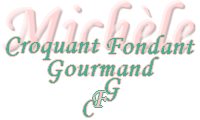  Pour 8 Croquants-Gourmands 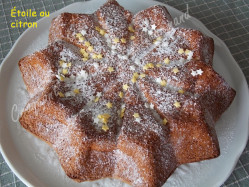 - 6 œufs
- 100 g de sucre en poudre
- ½ càc de poudre de vanille
- 1 citron non traité
- 90 g de Maïzena
- 3 càs de liqueur de citron
- sucre glace1 moule à manqué beurré de 33 cm de diamètre (moule étoile pour moi)Préchauffage du four à 180° C 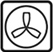 Séparer les blancs des jaunes d'œufs. Monter les blancs en neige avec une cuillerée à soupe de sucre. Travailler au fouet les jaunes avec le reste de sucre et la poudre de vanille, jusqu'à ce que le mélange soit bien léger. Incorporer la fécule, le zeste de citron finement râpé et la liqueur de citron. Mélanger pour obtenir une pâte lisse.  Ajouter toujours en fouettant deux grosses cuillerées de blancs en neige, pour alléger la pâte. Incorporer enfin le reste des blancs en soulevant délicatement à la spatule. Verser la pâte dans le moule. Enfourner pour 30 minutes. Laisser tiédir quelques secondes, avant de démouler sur une grille. Déposer le gâteau froid sur le plat de service et le saupoudrer de sucre glace.Décorer à l'envie. 